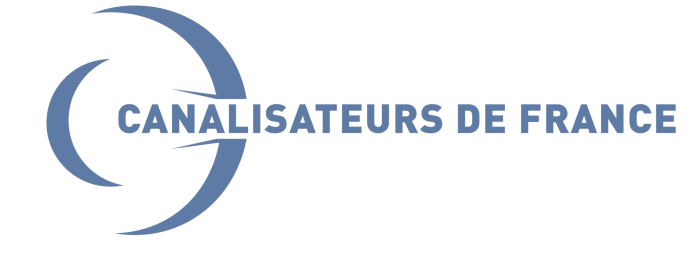 QUESTIONNAIRE à l’attention des adhérents de Canalisateurs de France sur l’utilisation et le contenu du Guide de Pose et du guide de Contrôle édités par Canalisateurs de FranceDate de retour à CDF pour le 13.01.17 
par mail à clotilde.terrible@canalisateurs.comENTREPRISE : Nom et prénom du rédacteur :	Tel :	Mail :
Guide de PoseGuide de PoseGuide de Contrôle IntérieurGuide de Contrôle IntérieurObservationsouinonouinonObservationsSont-ils utilisés au sein de votre Entreprise ?Par les conducteurs de travauxSont-ils utilisés au sein de votre Entreprise ?Par les conducteurs de travauxPar les chefs de chantierPar les chefs de chantierPar les chefs d’équipePar les chefs d’équipePar (autres) à préciserPar (autres) à préciserSouhaitez-vous une édition papier au format A5 ?Souhaitez-vous une édition papier au format A5 ?N° de chapitres inutiles ? à supprimerN° de chapitres inutiles ? à supprimerN° de chapitres insuffisants ? à développer N° de chapitres insuffisants ? à développer Sujets jugés manquants ? à insérer et à développerSujets jugés manquants ? à insérer et à développerAutres avis et/ou commentairesAutres avis et/ou commentaires